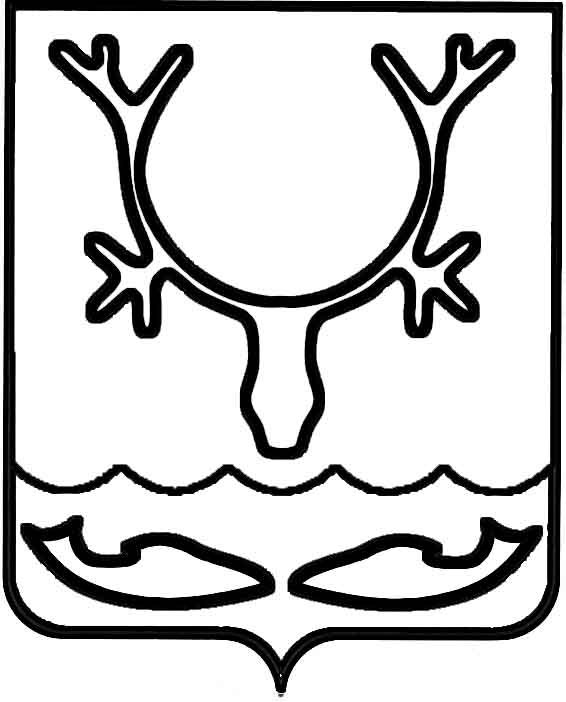 Администрация муниципального образования
"Городской округ "Город Нарьян-Мар"ПОСТАНОВЛЕНИЕО внесении изменения в постановление Администрации МО "Городской округ "Город Нарьян-Мар" от 13.10.2015 № 1170На основании постановления Администрации МО "Городской округ "Город Нарьян-Мар" от 29.12.2018 № 1155 "О признании утратившими силу отдельных постановлений Администрации МО "Городской округ "Город Нарьян-Мар", постановления Администрации МО "Городской округ "Город Нарьян-Мар"                            от 31.08.2018 № 584 "Об утверждении муниципальной программы муниципального образования "Городской округ "Город Нарьян-Мар" "Развитие предпринимательства в муниципальном образовании "Городской округ "Город Нарьян-Мар" Администрация муниципального образования "Городской округ "Город Нарьян-Мар"П О С Т А Н О В Л Я Е Т:Внести изменение в постановление Администрации МО "Городской округ "Город Нарьян-Мар" от 13.10.2015 № 1170 "Об утверждении положения "О порядке                          и условиях предоставления в аренду муниципального имущества, включенного                         в перечень муниципального имущества, предназначенного для передачи во владение и (или) в пользование субъектам малого и среднего предпринимательства                                 и организациям, образующим инфраструктуру поддержки субъектов малого                            и среднего предпринимательства", заменив в преамбуле слова "муниципальной программы МО "Городской округ "Город Нарьян-Мар" "Создание условий 
для экономического развития", утвержденной постановлением Администрации 
МО "Городской округ "Город Нарьян-Мар" от 11.10.2013 № 2061" словами "муниципальной программы муниципального образования "Городской округ "Город Нарьян-Мар" "Развитие предпринимательства в муниципальном образовании "Городской округ "Город Нарьян-Мар", утвержденной постановлением Администрации МО "Городской округ "Город Нарьян-Мар" от 31.08.2018 № 584".Настоящее постановление вступает в силу со дня его подписания.26.06.2019№610И.о. главы города Нарьян-Мара Д.В. Анохин